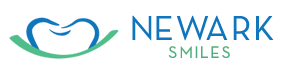 Patient Care Plan (In-House Dental Plan) – Effective January 3, 2023No dental insurance?  No problem!  Now you can join our low-cost, in-house, dental plan for a nominalmembership fee.  Patient Care Plan includes preventive dental care, and discounts on corrective services, only good at Newark Smiles.  You save on everything from cleanings and fillings to cosmetic procedures and crowns.  Patient  Care Plan Annual Fee 1st Member:  $399 (25% discount)Additional Family Member 14 and older (in same household):  $341 (25% discount)Children 13 and under:  $290 (25% discount)Patient Care Plan Benefits... Adult:  Periodic Oral Exam, 4 BWX & 2 PA’s x-rays (Not Panorex or FMS) & Adult cleaning ($299 value)Child:  Periodic Oral Exam, 2 BWX x-rays & Child (13 & under) cleaning ($191 value)Adult:  Perio Exam, Flouride & Adult cleaning at your next 6 month appointment ($211 value)Child:  Periodic Oral Exam, Flouride & Child (13 & under) cleaning  ($175 value)	3.  15% discount on any other dental treatment you complete within 12 months of enrollment 	     (not calendar year), with no annual limits.  (Includes Panorex, whitening and veneers. NOT included, Invisalign.)	4.  If using CARE CREDIT to pay for treatment, you will get 5.01% discount, NOT 15%.More Patient Care Plan...No DeductiblesNo Annual MaximumsNo Waiting Periods and Pre-Existing ExclusionsAll Health Conditions AcceptedYou Cannot Be Denied CoveragePay with your Health Savings Account (HSA)Ready to Sign Up?    Call us at (740) 522-1133.We are located at:  1619 West Main Street, Newark, OH  43055TERMS AND LIMITATIONS OF THE PLAN:Family members cannot be substituted in for another family memberYour effective date is the day you sign up and expires in 12 months from the day you sign upCleanings must be performed before the end of coverageNitrous, oral sedation and IV sedation are NOT included in the 15% discountThis is a dental discount plan and is NOT dental insurance.  It cannot be combined with any other dental insurancePayment is due at time of service for any work received to get the 15% (or 5.01% if using Care Credit) discount the day of serviceRates are subject to change annuallyPlan fees are not refundableChildren must be under age of 26 and a full-time studentMembership is only good at Newark Smiles, therefore, if you are referred to a specialist, discounts offered to members will not apply.By signing this contract I acknowledge and accept all membership rules that apply to our Patient Care Plan I have purchased today.___________________________________________                                        ___________________________________________     Printed Member Name					           Signature/DateFine Print....Non-refundable. Non-transferable.  All family members must reside in the same household, or be full-time student.  Family members cannot substitute in for another family member.  This is not an insurance product.  Cannot be used with any insurance or other offers.  $50 fee for broken appointments without 24 hour notice.